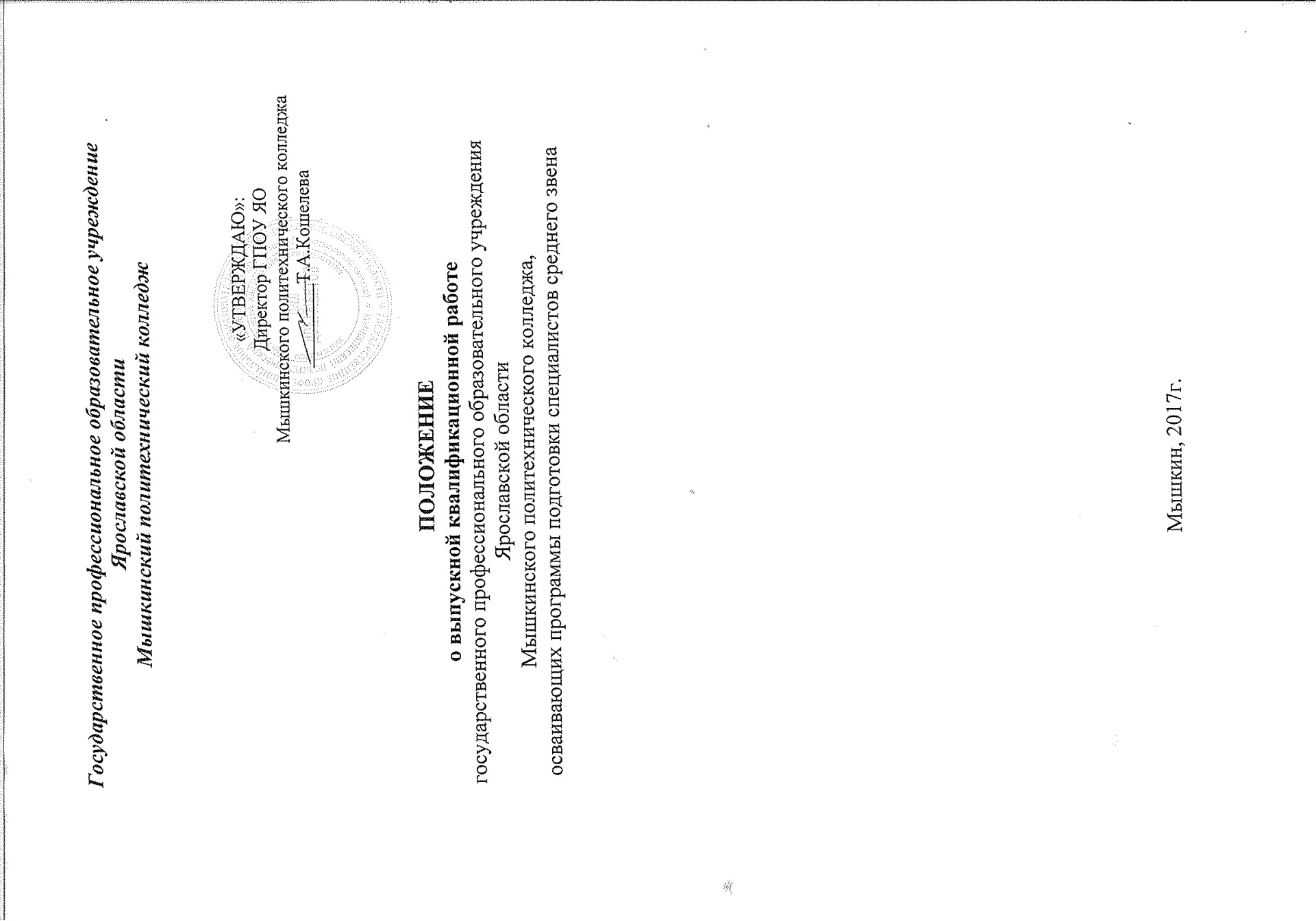 Государственное профессиональное образовательное учреждениеЯрославской областиМышкинский политехнический колледжПОЛОЖЕНИЕо выпускной квалификационной работе государственного профессионального образовательного учреждения Ярославской области Мышкинского политехнического колледжа, (программы подготовки специалистов среднего звена)Мышкин, 20171. Общие положения1.1. Положение о государственной итоговой аттестации выпускников, освоивших основные профессиональные образовательные программы среднего профессионального образования (далее – положение) разработано на основании:- Федерального закона «Об образовании в Российской Федерации» от 29.12.2012  №273-ФЗ,ст.59;- типового положения об образовательном учреждении среднего профессионального образования (среднем специальном учебном заведении), утвержденного постановлением Правительства Российской Федерации от 18 июля . № 543 (Собрание законодательства Российской Федерации, . № 30, ст. 3631);- приказа Министерства образования и науки Российской Федерации (Минобрнауки РФ) от 16 августа . N . Москва "Об утверждении Порядка проведения государственной итоговой аттестации по образовательным программам среднего профессионального образования";- письма Министерства образования РФ от 20 июля 2015 г. № 06-846 «О методических рекомендациях по организации итоговой государственной аттестации выпускников по специальностям среднего педагогического образования».1.2. Формой государственной итоговой аттестации по образовательным программа среднего профессионального образования является защита выпускной квалификационной работы (ВКР).1.3. Выпускная квалификационная работа (ВКР) способствует систематизации и закреплению знаний выпускника по профессии или специальности при решении конкретных задач, а также выяснению уровня подготовки выпускника к самостоятельной работе. Выполняется в виде дипломной работы (дипломного проекта).1.4. Защита выпускной квалификационной работы проводится с целью выявления соответствия уровня и качества освоения основных профессиональных образовательных программ.1.5. Содержание выпускной квалификационной работы должно соответствовать задачам подготовки выпускников, которые определены ФГОС СПО соответствующей специальности, и отвечать требованиям работодателей.2. Организация разработки тематики и выполнения выпускных квалификационных работ2.1. Программа государственной итоговой аттестации, требования к выпускным квалификационным работам, а также критерии оценки знаний утверждаются после их обсуждения на заседании педагогического совета колледжа с возможным участием председателей государственных экзаменационных комиссий (по согласованию).2.2. Закрепление студентов за руководителями происходит в конце учебного года, предшествующего выпускному курсу. Максимальное число студентов, закрепленных за одним руководителем, составляет не более 8 человек.2.3. Руководители выпускных квалификационных работ назначаются приказом директора из числа педагогических работников колледжа. Кроме основного руководителя могут назначаться консультанты по выпускной квалификационной работе, если ее содержание является междисциплинарным и предполагает решение проблем двух или более областей научных знаний. Максимальное количество часов, предусмотренное на все виды консультаций, на одного студента не должно превышать 20 академических часов сверх часов, предусмотренных учебным планом специальности на последнем курсе обучения.2.4. Темы выпускных квалификационных работ определяются назначенными руководителями. Допустимо предложение тем выпускных квалификационных работ другими заинтересованными лицами: работодателями или студентами-выпускниками, при условии обоснования целесообразности их разработки.2.5. Тематика выпускной квалификационной работы должна отражать современный уровень развития образования и соответствовать содержанию одного или нескольких профессиональных модулей, входящих в образовательную программу среднего профессионального образования согласно ФГОС СПО конкретной специальности.2.6. Выполнению выпускной квалификационной работы  (далее  –  ВКР)  по специальностям  может  предшествовать  курсовая  работа.  Цель  курсовой  работ состоит в углублении теоретических знаний студентов, развитии некоторых навыков исследовательской работы и интереса к ней. Поэтому курсовая работа может быть частью ВКР. По  сравнению с курсовой ВКР представляет следующую ступень в овладении	студентом	навыками и	умениями	проводить	исследования.	В	ней совершенствуется аппарат исследования, выделяется проблема, решение которой существенно для теории и практики, углубляются цель и задачи, повышается уровень исследования в целом. Полученные в процессе выполнения ВКР результаты должны иметь	теоретическую	и практическую	направленность	на развитие студентов, совершенствование образовательной работы с  ними,  управление образовательным учреждением, совершенствование подготовки преподавателя.2.7. Руководители выпускных квалификационных работ предлагают тематику выпускных квалификационных работ, которая рассматривается на последнем заседании цикловой комиссии в учебном году, предшествующем выпускному курсу. С целью обеспечения студентам выбора тем каждый руководитель предлагает к рассмотрению количество тем, которое превышает число закрепленных за ним студентов не менее чем на две формулировки. Цикловая комиссия после анализа тем выпускных квалификационных работ рекомендует принятую тематику на утверждение директору колледжа.2.8. Студенту колледжа предоставляется право выбора руководителя и темы выпускной квалификационной работы из списка, рассмотренного на заседании цикловой комиссии.2.9. Закрепление тем выпускных квалификационных работы за студентом (с указанием руководителя, консультантов и срока выполнения) оформляется приказом директора колледжа.2.10. График выполнения выпускных квалификационных работ по каждой специальности разрабатывается на основе графика учебного процесса.2.11. По утвержденной теме и на основании графика выполнения выпускных квалификационных работ руководитель разрабатывает индивидуальный план выполнения исследования для каждого студента, который включает сроки и вид отчетности студента по итогам реализации теоретической и практической части исследования.2.12. На период преддипломной практики каждому студенту выдается индивидуальное задание по реализации практической части исследования в соответствии с темой выпускной квалификационной работы.2.13. Промежуточный контроль за ходом выполнения выпускных квалификационных работ осуществляют руководители выпускных квалификационных работ и  председатели цикловых комиссий. Общее руководство подготовкой выпускных квалификационных работ осуществляет заместитель директора по учебной работе.2.14. Основными функциями руководителя выпускной квалификационной работы являются:руководство разработкой индивидуального плана выполнения выпускной квалификационной работы;консультирование по теоретическому и практическому содержанию выпускной квалификационной работы;разработка индивидуального задания на период преддипломной практики;контроль хода выполнения выпускной квалификационной работы студентом;подготовка студента к предзащите и защите выпускной квалификационной работы;своевременное заполнение журнала учета рабочего времени, отведенного на руководство выпускной квалификационной работой;подготовка письменного отзыва о выпускной квалификационной работе студента.2.15. Основными функциями консультанта выпускной квалификационной работы являются:консультирование по вопросам содержания выпускной квалификационной работы в области консультируемого вопроса;своевременное заполнение журнала учета рабочего времени, отведенного на консультирование.2.16. Выпускная квалификационная работа может носить опытно-практический, опытно-экспериментальный и проектный характер (см. Приложение 2).2.17. Объем ВКР должен составлять не менее 30, но не более 50 страниц печатного текста (без учета приложений).2.18. Оформление выпускной квалификационной работы осуществляется в соответствии с действующими ГОСТами Титульный лист выпускной квалификационной работы оформляется в соответствии с образцом, представленным в Приложении 4.2.19.Выпускная квалификационная работа сдается в скрепленном виде: в папке-скоросшивателе или переплете. Электронный вариант на диске или флеш-носителе сдается как приложение к работе.2.20. По завершении студентом выпускной квалификационной работы руководитель вместе с письменным отзывом и рецензией передает ВКР заместителю директора по учебной работе не позднее, чем за 7 дней до начала защиты.2.21. На подготовку выпускной квалификационной работы в соответствии с Федеральным государственным образовательным стандартом среднего профессионального образования отводится 4 недели, на защиту – 2 недели календарного времени согласно учебному плану специальности.3. Предзащита выпускных квалификационных работ3.1. Предзащита выпускных квалификационных работ организуется в соответствии с графиком подготовки ВКР (см. Приложение 1), последняя проводится не позднее, чем за месяц до защиты. Целью предзащиты является оценка содержания, степень раскрытия темы и готовности представленной студентом работы. В ходе предзащиты даются рекомендации по корректировке содержания и оформления работы студента.3.2. Предзащита проходит публично, для ее проведения создается комиссия из числа преподавателей колледжа.3.3. Процедура предзащиты включает:доклад студента (до 10 минут), сопровождение выступления средствами информационно-коммуникационных технологий приветствуется;вопросы преподавателей на уточнение теоретических и практических аспектов, представленных в выпускной квалификационной работе;проект отзыва научного руководителя;рекомендации по корректировке содержания выпускной квалификационной работы  студента со стороны членов предметной (цикловой) комиссии.4. Рецензирование выпускных квалификационных работ4.1. Выполненные выпускные квалификационные работы рецензируются специалистами, компетентными в тематике выпускных квалификационных работ, из числа преподавателей колледжа, в сроки, определенные в индивидуальном плане выполнения выпускной квалификационной работы, но не позднее, чем за две недели до защиты.4.2. Рецензенты выпускных квалификационных работ назначаются приказом директора не позднее одного месяца до защиты ВКР.4.3. Рецензия должна включать:заключение о соответствии содержания выпускной квалификационной работы заявленной теме;оценку качества выполнения каждого раздела выпускной квалификационной работы;оценку степени разработки поставленных вопросов, теоретической и практической значимости работы.4.4. На рецензирование одной выпускной квалификационной работы должно быть предусмотрено не более 5 академических часов сверх часов, установленных учебным планом.4.5. Содержание рецензии доводится до сведения студента не позднее, чем за три дня до защиты выпускной квалификационной работы.4.6. Внесение изменений в выпускную квалификационную работу после получения рецензии не допускается.4.7. Заместитель директора по учебной работе при наличии положительного отзыва руководителя и рецензии рекомендует педагогическому совету допуск студента к защите и передает выпускную квалификационную работу в Государственную экзаменационную комиссию не позднее, чем за пять дней до начала государственной итоговой аттестации. 5. Порядок проведения государственной итоговой аттестации5.1.Защита выпускных квалификационных работ проводится в период государственной (итоговой) аттестации выпускников на открытом заседании Государственной экзаменационной комиссии с участием не менее двух третей ее состава согласно учебному плану специальности.5.2. Процедура защиты студентом выпускной квалификационной работы включает:представление студентом себя и темы своей работы;доклад студента (до 15 минут) с использование средств информационно-коммуникационных технологий; вопросы членов комиссии; ответы студента;чтение отзыва и рецензии председателем государственной (итоговой) аттестации;ответ студента на замечания, полученные в ходе рецензирования выпускной квалификационной работы,заключительное слово студента.Максимальное время, отведенное на защиту выпускной квалификационной работы одного студента – 1 академический час.5.3. Требования к содержанию устного доклада студента:доклад начинается с представления самого выпускника: он называет свою фамилию, имя, отчество, специальность, тему исследования, научного руководителя;выпускник обозначает актуальность исследования, объект, предмет, цель, задачи, методы и методологические подходы, структуру выпускной квалификационной работы;выпускник освещает методологическую базу исследования, называет ученых, которые проводили исследование по данной проблеме и чьи взгляды определили концепцию представляемого исследования;дается краткая характеристика состояния научной разработки проблемы. Принцип анализа основных литературных источников, использованных в работе, студент выбирает сам или совместно с научным руководителем: хронологический, тематический или же проблемный;аргументируется новизна проведенного исследования, его теоретическая и практическая значимость;кратко описывается ход проведенного исследования, представляются результаты собственного исследования (выводы), а также обоснованные рекомендации, разработанные выпускником;выводы иллюстрируются необходимым наглядно-демонстрационным материалом;в завершении выступления необходимо отметить, какие задачи были решены в процессе работы и каковы перспективы исследования.5.4. Результаты государственной итоговой аттестации, определяются оценками "отлично", "хорошо", "удовлетворительно", "неудовлетворительно" и объявляются в тот же день после оформления в установленном порядке протоколов заседаний государственных экзаменационных комиссий.5.5. При оценке выпускной квалификационной работы учитываются:- доклад выпускника по каждому разделу ВКР;- ответы на вопросы;- оценка рецензента;- отзыв руководителя.5.6. Выпускная квалификационная работа оценивается по следующим критериям:5.6.1. Степень раскрытия темы выпускной квалификационной работы, доказательность актуальности, теоретической и практической значимости исследования.5.6.2. Систематизация и оценка педагогического опыта и образовательных технологий в соответствующей области образования на основе изучения профессиональной литературы, самоанализа и анализа деятельности других педагогов.5.6.3. Компетентность выпускника в разработке собственных методических материалов: рабочих программ, тематических планов, конспектов занятий, средств обучения и т.д.5.6.4. Компетентность выпускника в проведении исследовательской и проектной деятельности в соответствующей области образования.5.6.5. Компетентность выпускника в оформлении педагогических разработок в виде отчетов, представление опыта исследовательской работы в выступлении. 5.7.Выпускная квалификационная работа, представленная ГАК оценивается по пятибалльной системе.5.7.1.Оценка«отлично»выставляется в случаях, когда ВКР:-	носит		исследовательский	характер,	содержит	 грамотно	изложенные теоретические	положения,	глубокий	финансовый	анализ,	критический	разбор практического	опыта	по	исследуемой	проблеме,		характеризуется	логичным, последовательным	изложением	материала	с		соответствующими	выводами	и обоснованными предложениями;-имеет положительные отзывы руководителя дипломной работы и рецензента;-при защите работы студент показывает глубокое знание вопросов темы, свободно	оперирует	данными	исследования,	во	время	доклада	использует иллюстративный (таблицы, схемы, графики и т.п.)или раздаточный материал, легко отвечает на поставленные вопросы.5.7.2.  Оценка«хорошо»выставляется в случаях, когда ВКР:-	носит	исследовательский	характер,	содержит	грамотно	изложенные теоретические положения, подробный финансовый анализ, критический разбор практического опыта по исследуемой проблеме, характеризуется последовательным изложением материала с соответствующими выводами, но не вполне обоснованными предложениями;-имеет положительные отзывы руководителя дипломной работы и рецензента;-  при защите работы студент показывает знание в опросов темы, оперирует данными исследования, во время доклада использует иллюстративный  (таблицы,схемы, графики и т.п.)или раздаточный материал, без особых затруднений отвечает на поставленные вопросы.5.7.3. Оценка«удовлетворительно»выставляется в случаях, когда ВКР:-	носит	исследовательский	характер,	содержит	грамотно	изложенные теоретические положения, базируется на практическом материале, но отличаетсяповерхностным	анализом	практического	опыта	по	исследуемой	проблеме,характеризуется непоследовательным изложением материала и необоснованными предложениями;-в отзывах руководителя дипломной работы и рецензента имеются замечания по содержанию работы и методам исследования;- при защите работы студент проявляет неуверенность, показывает слабоезнание вопросов темы, не дает полного, аргументированного ответа на заданные вопросы, иллюстративный материал подготовлен некачественно.5.7.4. Оценка«неудовлетворительно»выставляется в случаях, когда ВКР:-не носит исследовательского характера, не содержит анализа практического опыта по исследуемой проблеме, характеризуется непоследовательным изложением материала, не имеет выводов либо они носят декларативный характер;-	в	отзывах	руководителя	дипломной	работы	и	рецензента	имеютсякритические замечания;-при защите работы студент затрудняется отвечать на поставленные вопросы по теме, не знает теории вопроса, при ответе допускает существенные ошибки,иллюстративный материал к защите не подготовлен.5.8. Решения государственных экзаменационных комиссий принимаются на закрытых заседаниях простым большинством голосов членов комиссии, участвующих в заседании, при обязательном присутствии председателя комиссии или его заместителя. При равном числе голосов голос председательствующего на заседании государственной экзаменационной комиссии является решающим.5.9. Лицам, не проходившим государственной итоговой аттестации по уважительной причине, предоставляется возможность пройти государственную итоговую аттестацию без отчисления из колледжа.5.10. Дополнительные заседания государственных экзаменационных комиссий организуются в установленные колледжем сроки, но не позднее четырех месяцев после подачи заявления лицом, не проходившим государственной итоговой аттестации по уважительной причине.5.11. Обучающиеся, не прошедшие государственной итоговой аттестации или получившие на государственной итоговой аттестации неудовлетворительные результаты, проходят государственную итоговую аттестацию не ранее чем через шесть месяцев после прохождения государственной итоговой аттестации впервые.5.12. Для прохождения государственной итоговой аттестации лицо, не прошедшее государственную итоговую аттестацию по неуважительной причине или получившее на государственной итоговой аттестации неудовлетворительную оценку, восстанавливается в колледже на период времени, не менее предусмотренного календарным учебным графиком для прохождения государственной итоговой аттестации соответствующей образовательной программы среднего профессионального образования.5.13. Повторное прохождение государственной итоговой аттестации для одного лица допускается не более двух раз.5.14. Решение государственной экзаменационной комиссии оформляется протоколом, который подписывается председателем государственной экзаменационной комиссии (в случае отсутствия председателя - его заместителем) и секретарем государственной экзаменационной комиссии и хранится в архиве колледжа.6. Порядок подачи и рассмотрения апелляций6.1. По результатам государственной аттестации выпускник, участвовавший в государственной итоговой аттестации, имеет право подать в апелляционную комиссию письменное апелляционное заявление о нарушении, по его мнению, установленного порядка проведения государственной итоговой аттестации и (или) несогласии с ее результатами (далее - апелляция).6.2. Апелляция подается лично выпускником или родителями (законными представителями) несовершеннолетнего выпускника в апелляционную комиссию колледжа.6.3. Апелляция о нарушении порядка проведения государственной итоговой аттестации подается непосредственно в день проведения государственной итоговой аттестации.6.4. Апелляция о несогласии с результатами государственной итоговой аттестации подается не позднее следующего рабочего дня после объявления результатов государственной итоговой аттестации.6.5. Апелляция рассматривается апелляционной комиссией не позднее трех рабочих дней с момента ее поступления.6.6. Состав апелляционной комиссии утверждается приказом директора колледжа одновременно с утверждением состава государственной экзаменационной комиссии.6.7. Апелляционная комиссия формируется в количестве не менее пяти человек из числа преподавателей колледжа, имеющих высшую или первую квалификационную категорию, не входящих в данном учебном году в состав государственных экзаменационных комиссий. Председателем апелляционной комиссии является директор либо лицо, исполняющее обязанности директора на основании приказа колледжа.6.8. Апелляция рассматривается на заседании апелляционной комиссии с участием не менее двух третей ее состава.6.9. На заседание апелляционной комиссии приглашается председатель соответствующей государственной экзаменационной комиссии.6.10. Рассмотрение апелляции не является пересдачей государственной итоговой аттестации.6.11. В результате рассмотрения апелляции о несогласии с результатами государственной итоговой аттестации апелляционная комиссия принимает решение об отклонении апелляции и сохранении результата государственной итоговой аттестации либо об удовлетворении апелляции и выставлении иного результата государственной итоговой аттестации. Решение апелляционной комиссии не позднее следующего рабочего дня передается в государственную экзаменационную комиссию. Решение апелляционной комиссии является основанием для аннулирования ранее выставленных результатов государственной итоговой аттестации выпускника и выставления новых.6.12. Решение апелляционной комиссии доводится до сведения подавшего апелляцию выпускника (под роспись) в течение трех рабочих дней со дня заседания апелляционной комиссии.6.13. Решение апелляционной комиссии является окончательным и пересмотру не подлежит.6.14. Решение апелляционной комиссии оформляется протоколом, который подписывается председателем и секретарем апелляционной комиссии и хранится в архиве колледжа.7. Хранение и использование выпускных квалификационных работ7.1.После защиты выпускные квалификационные работы остаются в колледже в полном объеме и хранятся не менее 3-х лет.7.2.Списание выпускных квалификационных работ оформляется соответствующим актом.7.3. Лучшие выпускные квалификационные работы могут использоваться в образовательном процессе колледжа.7.4. По запросу организации, учреждения образования директор колледжа имеет право разрешить копирование выпускных квалификационных работ студентов. При наличии в выпускной квалификационной работе изобретения или рационализаторского предложения разрешение на копирование выдается только после оформления (в установленном порядке) заявки на авторские права студентаПриложение 1.Графикподготовки и сдачи выпускной квалификационной работы выпускникамиспециальности (код, специальность, профессия)Приложение 2Требования к структуре и содержаниювыпускной квалификационной работы в зависимости1. ВКР опытно-практического характера, имеет следующую структуру:введение, в котором раскрываются актуальности значение темы, формулируются компоненты методологического аппарата: объект, предмет, проблема, цели и задачи работы и др.;теоретическая часть, в которой содержатся теоретические основы изучаемой проблемы, ее психолого-педагогическое обоснование;выводы по теоретической части;практическая часть должна быть направлена на решение выбранной проблемы и состоять из проектирования педагогической деятельности, описания ее реализации, оценки ее результативности. Практическая часть может включать в себя систему разработанных занятий, уроков, внеклассных форм работы, комплектов учебно-наглядных или учебно-методических пособий, описание опыта практической работы (отдельного педагога, системы обучения, воспитания конкретного образовательного учреждения) и т.п. с обоснованием их разработки и методическими указаниями по их применению;выводы по практической части;заключение, в котором содержатся выводы и рекомендации относительно возможностей практического применения полученных результатов;список используемой литературы (не менее 20 источников), в том числе последних трех лет издания;приложения.ВКР опытно-экспериментального характера имеет следующую структуру:введение, в котором раскрываются  актуальность выбора темы, формулируются компоненты методологического аппарата: объект, предмет, проблема, цели, задачи работы и т.д.;теоретическая часть, в которой даны история вопроса, аспекты разработанности проблемы в теории и практике, психолого-педагогическое обоснование проблемы;выводы по теоретической части;экспериментальная часть, в которой представлены план проведения эксперимента, характеристики методов экспериментальной работы, основные этапы эксперимента (констатирующий, формирующий, контрольный), анализ результатов опытно-экспериментальной работы;выводы по экспериментальной части;заключение, в котором содержатся выводы и рекомендации относительно возможностей практического применения полученных результатов;список используемой литературы (не менее 20 источников), в том числе последних трех лет издания;приложения.3. Содержанием ВКР проектного характера является разработка изделия или продукта творческой деятельности. По структуре данная выпускная квалификационная работа состоит из пояснительной записки, практической части и списка литературы (не менее 20 источников), в том числе последних трех лет издания.В пояснительной записке дается теоретическое, а в необходимых случаях и расчетное обоснование создаваемых изделий или продуктов творческой деятельности. Структура и содержание пояснительной записки определяются в зависимости от профиля специальности и темы выпускной квалификационной работы. Объем пояснительной записки должен составлять от 10 до 15 страниц печатного текста.В практической части созданные изделия или продукты творческой деятельности представляются в виде готовых изделий, художественных произведений, картин, сценариев, чертежей, схем, графиков, диаграмм, серий наглядных пособий, компьютерных обучающих программ и презентаций и т.п. в соответствии с видами профессиональной деятельности и темой проекта.Практическая часть может быть представлена в виде демонстрации моделей, исполнения художественных произведений (спектаклей, музыкальных произведений, танцев и т.д.) с обязательным сохранением видеоматериалов.Приложение 3Требованияк оформлению выпускных квалификационных работВыпускная квалификационная работа оформляется в соответствии с рекомендации по оформлению дипломного и курсового проектов (далее – проект), дипломной и курсовой работ (далее – работа) разработаны в соответствии с ГОСТ 2.105—95 «Единая система конструкторской документации. Общие требования к тестовым документам», ГОСТ 2.106-96 «Единая система конструкторской документации. Текстовые документы», ГОСТ 2.104-68 «Единая система конструкторской документации. Основные надписи».Выпускная квалификационная работа имеет следующую структуру:- расчетно-пояснительная записка      - титульный лист;      - задание на работу;      - аннотация (с работой не переплетается);      - содержание (оглавление);      - введение;      - основная часть;      - заключение;      - перечень условных обозначений, символов, принятых в работе сокращений, терминов (при необходимости);      - список использованных источников и литературы;      - приложения (при необходимости).3.  Титульный лист является первым листом пояснительной записки  и содержит основные данные об- учредителе, образовательной организации,       - теме, наименовании и обозначении документа, - ФИО исполнителя, руководителя, консультантов ,- дате допуска к защите, должности, ФИО допускающего.4.  Объем аннотации не должен превышать 1 страницы. Аннотация должна содержать: название работы, сведения об объеме (количестве страниц), количестве иллюстраций и таблиц, количестве использованных источников, перечень ключевых слов; текст аннотации (содержит формулировку задачи и основных результатов, их новизну и актуальность).Ключевые слова в совокупности дают представление о содержании. Ключевыми словами являются слова или словосочетания из текста работы, которые несут существенную смысловую нагрузку с точки зрения информационного поиска. Перечень включает от 5 до 15 ключевых слов (словосочетаний) в именительном падеже, напечатанных в строку через запятые. Аннотация подписывается автором работы.Текст аннотации должен отражать:- объект исследования;- цель работы и ее актуальность;- метод исследования;- полученные результаты и их новизну;5.Оформление заголовков в дипломной работе. Заголовками служат наименования структурных частей работы: аннотация, содержание, введение, основная часть, заключение, библиографический список.     Суть заголовков заключается в чётком и кратком отражении содержания разделов и сопутствующих им подразделов, пунктов.    Структурные части работы печатаются заглавными буквами, не подчёркиваются и располагаются посередине строки без точки, начинаются с новой страницы. В случае состава заголовка из двух предложений они разделяются точкой, не допускаются в заголовках и переносы.6. Слово «Содержание» записывается в виде заголовка посередине листа, прописными буквами 14 обычным шрифтом Times New Roman. Наименования, включенные в содержание, записываются строчными буквами с первой прописной. Указываются номера страниц, с которых начинается раздел     Разделы должны иметь порядковые номера в пределах всей пояснительной записки, обозначенные арабскими цифрами без точки и записанные с абзацевого отступа. Подразделы должны иметь нумерацию в пределах каждого раздела. Номер подраздела состоит из номеров раздела и подраздела, разделенных точкой. В конце номера подраздела точка не ставится. Разделы, как и подразделы, могут состоять из одного или нескольких пунктов.Указание "стр." должно отсутствовать. Титульный лист, задание и аннотация в содержание не включаются и страница не указывается7.  Слово "ВВЕДЕНИЕ" печатается на отдельной строке прописными буквами. Во Введении дается характеристика и обоснование выбора темы ВКР, обосновывается актуальность проблемы, к которой относится тема работы, объект и предмет исследования, определяется цель и задачи, методы исследования. Дается  краткий обзор современного состояния данной проблемы - степень разработанности темы, определена теоретическая база исследования, т.е. перечислены все наиболее значимые авторы, проводившие научные или научно-практические исследования по данной проблеме и должно быть сформулировано и обосновано отношение студента к этим научным позициям (критический анализ изученной литературы и заключение по этому анализу). Далее следует основной полученный результат в общих словах, новизна и практическая значимость работы.Обзор литературы не должен превышать 1/3 текста.8.   Текстовые документы выполняют следующим способом:с применением печатающих и графических устройств вывода ЭВМ (ГОСТ 2.004) 14 обычным шрифтом Times New Roman полуторным интервалом.Расстояние от рамки формы до границ текста в начале – не менее 5 мм и в конце строк - не менее 3 мм. Расстояние от верхней или нижней строки текста до верхней или нижней рамки должно быть не менее 10 мм.    Абзацы в тексте начинают отступом, равным трем-пяти буквам.  Текст пояснительной записки при необходимости разделяют на разделы и подразделы. Если документ не имеет подразделов, то нумерация пунктов в нем должна быть в пределах каждого раздела, и номер пункта должен состоять из номеров раздела и пункта, разделенных точкой. В конце номера пункта точка не ставится.9.   Разделы, подразделы должны иметь заголовки. Заголовки должны четко и кратко отражать содержание разделов, подразделов.Заголовок раздела выполняется строчными буквами (с первой прописной) 14 обычным шрифтом Times New Roman без точки в конце  и располагается с абзацевого отступа. Заголовки подразделов следует печатать с прописной буквы без точки в конце, не подчеркивая, 14 обычным шрифтом. Переносы слов в заголовках не допускаются. Если заголовок состоит из двух предложений, их разделяют точкой. Не допускается перенос на другую строчку одного слова.      Расстояние между заголовком и текстом,  между заголовками раздела и подраздела должно быть равно 1 строке.Каждый раздел рекомендуется начинать с нового листа (страницы).Название главы не должно дублировать название темы, а название параграфов - название глав. 10.   В тексте документа не допускается:  - применять обороты разговорной речи, техницизмы, профессионализмы;- применять для одного и того же понятия различные научно-технические термины, близкие по смыслу (синонимы), а также иностранные слова и термины при наличии равнозначных слов и терминов в русском языке;-  применять произвольные словообразования;- применять сокращения слов, кроме установленных правилами русской орфографии и соответствующими государственными стандартами (перечень допускаемых сокращений слов установлен в ГОСТ Р 7.0.12-2011);- сокращать обозначения единиц физических величин, если они употребляются без цифр, за исключением единиц физических величин в головках и боковиках таблиц, и в расшифровках буквенных обозначений, входящих в формулы и рисунки.11.   Количество иллюстраций должно быть достаточным для пояснения излагаемого текста. Иллюстрации могут быть расположены как по тексту пояснительной записки (возможно ближе к соответствующим частям текста), так и в конце его. Иллюстрации должны быть выполнены в соответствии с требованиями стандартов ЕСКД и СПДС. Иллюстрации, за исключением иллюстраций приложений, следует нумеровать арабскими цифрами сквозной нумерацией.  Если рисунок один, то он обозначается «Рисунок 1».    При ссылках на иллюстрации следует писать «... в соответствии с рисунком 2» при сквозной нумерации и «... в соответствии с рисунком 1.2» при нумерации в пределах раздела.    Иллюстрации, при необходимости, могут иметь наименование и пояснительные данные (подрисуночный текст). Слово «Рисунок» и наименование помещают ниже пояснительных данных и располагают следующим образом: Рисунок 1 –  Детали прибора.12.  В формулах в качестве символов следует применять обозначения, установленные соответствующими государственными стандартами (Приложение). Пояснения символов и числовых коэффициентов, входящих в формулу, если они не пояснены ранее в тексте, должны быть приведены непосредственно под формулой. Пояснения каждого символа следует давать с новой строки в той последовательности, в которой символы приведены в формуле. Первая строка пояснения должна начинаться со слова «где» без двоеточия после него. Пример.   Плотность каждого образца о, кг/м3, вычисляют по формуле                                   m о = ───,                                                                                            (1)                                   V где m - масса образца, кг;V - объем образца, м3. Формулы, следующие одна за другой и не разделенные текстом, разделяют запятой.Переносить формулы на следующую строку допускается только на знаках выполняемых операций, причем знак в начале следующей строки повторяют. При умножении применяют знак «×».Формулы могут быть выполнены машинописным, машинным способами или чертежным шрифтом высотой не менее 2,5 мм.Формулы, за исключением формул, помещаемых в приложении, должны нумероваться сквозной нумерацией арабскими цифрами, которые записывают на уровне формулы справа в круглых скобках. Одну формулу обозначают - (1).Ссылки в тексте на порядковые номера формул дают в скобках, например, ... в формуле (1).13.  При переносе части таблицы на ту же или другие страницы название помещают только над первой частью.Таблицы, за исключением таблиц приложений, следует нумеровать арабскими цифрами сквозной нумерацией.Таблицы каждого приложения обозначают отдельной нумерацией арабскими цифрами с добавлением перед цифрой обозначения приложения. Если в документе одна таблица, она должна быть обозначена «Таблица 1» или «Таблица В.1», если она приведена в приложении В.На все таблицы документа должны быть приведены ссылки в тексте документа, при ссылке следует писать слово «таблица» с указанием ее номера.Заголовки граф и строк таблицы следует писать с прописной буквы, а подзаголовки граф - со строчной буквы, если они составляют одно предложение с заголовком, или с прописной буквы, если они имеют самостоятельное значение. В конце заголовков и подзаголовков таблиц точки не ставят. Заголовки и подзаголовки граф указывают в единственном числе.Заголовки граф, как правило, записывают параллельно строкам таблицы. При необходимости допускается перпендикулярное расположение заголовков граф.Высота строк таблицы должна быть не менее 8 мм.Таблицу, в зависимости от ее размера, помещают под текстом, в котором впервые дана ссылка на нее, или на следующей странице, а при необходимости, в приложении к документу.Если строки или графы таблицы выходят за формат страницы, ее делят на части, помещая одну часть под другой или рядом, при этом в каждой части таблицы повторяют ее головку и боковик. При делении таблицы на части допускается ее головку или боковик заменять соответственно номером граф и строк. При этом нумеруют арабскими цифрами графы и (или) строки первой части таблицы.Слово «Таблица» указывают один раз слева над первой частью таблицы, над другими частями пишут слова «Продолжение таблицы», кроме последнего листа «Окончание таблицы», с указанием номера (обозначения) таблицы.      Допускается нумерация формул в пределах раздела. В этом случае номер        формулы состоит из номера раздела и порядкового номера формулы, разделенных точкой, например (3.1)Приложение 4Образец оформления титульного листа выпускной квалификационной работыГосударственное ПРоФессиональное  образовательное учреждение Ярославской областиМЫШКИНСКИЙ ПОЛИТЕХНИЧЕСКИЙ КОЛЛЕДЖВЫПУСКНАЯ КВАЛИФИКАЦИОННАЯ РАБОТА(тема дипломной работы/ проекта)	____ВЫПУСКНАЯ  КВАЛИФИКАЦИОННАЯ РАБОТАДОПУЩЕНАКЗАЩИТЕ«	»  __________  201  г.Заместитель директора по учебной работе ______________________Рецензент: Оценка:______________________________Председатель ГАК: ____________________ 	Мышкин, 201__годПриложение5Государственное ПРоФессиональное  образовательное учреждение Ярославской областиМЫШКИНСКИЙ ПОЛИТЕХНИЧЕСКИЙ КОЛЛЕДЖ                                         ИНДИВИДУАЛЬНОЕ ЗАДАНИЕДля выполнения выпускной квалификационной работыСпециальность	Группа №	Ф.И.О. студента 	Тема ВКРДата выдачи задания:«	»20	г.Работа должна быть сдана не позднее  «_	»20	г.Перечень вопросов, подлежащих разработке в ВКРВведениеТеоретическая частьПрактическая(расчетная)частьГрафическая частьЗаключениеПриложенияРуководитель ВКР:Задание получил:(подпись)	(расшифровка подписи)«	»	20г.	(подпись)	(расшифровка подписи)Приложение 6Образец оформления титульного листа выпускной квалификационной работыСОДЕРЖАНИЕВведение………………………………………………………………………………………41. Общая часть1.1 Что такое Internet…………………………………………………………………………51.2 История. Сеть сетей…………………………………………………………………… ..61.3 Основы сетевых технологий…………………………………………………………….72. Специальная часть2.1 Сеть и Локальная сеть……………………………………………………………………82.2 Новые системы передачи данных……………………………………………………...102.3 Методы доступа…………………………………………………………………………112.4 Топология Локальной сети……………………………………………………………..112.5 Аппаратные средства Локальных сетей………………………………………………13               2.6 Монтаж сети…………………………………………………………………………….163. Экономическая часть……………………………………………………………………194. Техника безопасности……………………………………………………………………22Заключение………………………………………………………………………………….24Используемая литература…………………………………………………………………..25Приложения…………………………………………………………………………………26       Приложение 7Составление библиографических описаний в соответствии с ГОСТ1.  В работе следует использовать ГОСТ:- ГОСТ 7.1-2003 – «Библиографическая запись. Библиографическое описание. Общие требования и правила составления»- ГОСТ Р 7.0.5-2008 – «Библиографическая ссылка. Общие требования и правила составления»;- ГОСТ Р 7.0.53-2007 – «Международный стандартный книжный номер»-ГОСТ 7.12-93 – «Библиографическая запись. 
Сокращение слов на русском языке»      - ГОСТ 7.23-96 – «Издания информационные. Структура и оформление»       2.  Основное библиографическое описание. Для однотомных изданий:- описание книги начинается с фамилии автора, если авторов не более трех:Медведева, Г.П. Этика социальной работы [Текст] : учеб.пособие для студ. высш. учеб. заведений / Г.П. Медведева. – М. :Гуманит. изд. центр ВЛАДОС, 1999. – 208 с. – ISBN 5-691-00380-1.Селевко, Г.К. Технологии развивающего образования [Текст] / Г.К. Селевко. – М. : НИИ школьных технологий, 2005. – 192 с. – (Серия «Энциклопедия образовательных технологий»). – ISBN 5-87953-202-Х.3.  При двух или трёх авторах в начале описания указывается фамилия первого автора, в сведениях об ответственности (после косой черты) перечисляются фамилии всех авторов (инициалы ставятся перед фамилией):Баранов, С.П. Педагогика [Текст] : учеб.пособие для пед. училищ по спец. № 2001 «Преподавание в нач. кл. общеобр. шк.» / С.П. Баранов, Л.Р. Болотина, В.А. Сластенин. – 2-е изд., перераб. – М. : Просвещение, 1987. – 368 с.4.  Если книга написана четырьмя и более авторами, то в сведениях об ответственности указываются либо все авторы, либо первый автор с добавлением в квадратных скобках сокращения "и другие" [и др.] или его эквивалента на латинском языке [etal.]:Педагогика: педагогические теории, системы, технологии [Текст] : учеб.пособие для студ. сред. пед. учеб. заведений / С.А. Смирнов [и др.] ; под ред. С.А. Смирнова. – М. : Изд. центр «Академия», 1998. – 512 с. – ISBN 5-7695-0107-3.5.  Если книга переведена с другого языка, это указывается в продолжение заглавия и отделяется двоеточием. Фамилия переводчика указывается в сведениях об ответственности:Коулмен, П. Как сказать ребенку о… [Текст] : пер. с англ. / П. Коулмен ; пер. О. Цветкова. – М. : Изд-во Института Психотерапии, 2002. – 399 с. – ISBN 5-89939-072-7.6.  Если издание имеет параллельное заглавие (на другом языке или в иной графике), оно отделяется от основного знаком =Шевелева, С.А. EnglishonEconomics = Английский для экономистов [Текст] : учеб.пособие для вузов по эконом. специальностям / С.А. Шевелева. – 2-е изд., перераб. и доп. – М. : ЮНИТИ-ДАНА, 2001. – 515с.7.  Под заглавием описываются коллективные учебники, монографии, сборники статей и т.п.: Региональные проблемы развития образования [Текст] : коллективная монография / под ред. М.И. Рожкова, А.В. Золотаревой. – Ярославль : Изд-во ЯГПУ, 2010. – 304 с. – ISBN 978-5-87555-587-9.Технология саморазвития личности А.А. Ухтомского – Г.К. Селевко [Текст] : По материалам третьей международной научно-практической конференции / под ред. проф. Г.К. Селевко. – Ярославль : ИРО, 2005. – 310 с.      8.  Отдельный том многотомного издания: Большая Российская энциклопедия [Текст] : в 30 т. Т. 4 : Большой Кавказ – Великий канал / председатель Науч.-ред. совета Ю.С. Осипов; отв. ред. С.Л. Кравец. – М. : Большая Российская энциклопедия, 2006. – 751 с. : ил. : карт. – ISBN 5-85270-320-6. – ISBN 5-85270-333-8 (т. 4).Ушинский, К.Д. Педагогические сочинения [Текст] : в 6 т. Т. 5 / сост. С.Ф. Егоров. – М. : Педагогика, 1990. – 528 с. – ISBN 5-7155-0008-7. 9. Продолжающееся издание:Вопросы инженерной сейсмологии [Текст] : сб. науч. тр. / Рос.акад. наук, Ин-т физики Земли. – Вып. 1 (1958)–    . – М. : Наука, 2001–    . –  ISSN 0203-9478.10.  Диссертации:Белозеров, И.В. Религиозная политика Золотой Орды на Руси в XIII–XIV вв. [Текст] :дис. … канд. ист. наук : 07.00.02 : защищена 22.01.02 : утв. 15.07.02 / Белозеров Иван Валентинович. – М., 2002. – 215 с. – Библиогр.: с. 202–213. – 04200201565.11.  Статья из продолжающегося издания:Аминов, Н.А. Психодиагностика специальных способностей социальных педагогов [Текст] / Н.А. Аминов, Н.А. Морозова, А.Л. Смятских // Социальная работа и проблемы подготовки кадров. – 1992. – Вып. 2. – С. 45-69. 12.  Статья из сборника или периодического издания (журнала, газеты): Сборник: Сартр, Ж.-П. Очерк теории эмоций [Текст] / Ж.-П. Сартр // Психология эмоций. Тексты / под ред. В.К. Вилюнаса, Ю.Б. Гиппенрейтер. – 2-е изд. – М. : Изд-во Моск. ун-та, 1993. – С. 126-144. 13.  Журнал:Чудина, Е.Е. Профессиональное саморазвитие учителя в интерактивном обучении [Текст] / Е.Е. Чудина // Инновации в образовании. – 2014. – № 7. – С. 62-67.Газета:Захарова, Л. Рельсы в будущее [Текст] / Лидия Захарова // Российская газета. – 2014. – 30 июня.14.  Статья из собрания сочинений:Макаренко, А.С. Воспитание характера в школе [Текст] / А.С. Макаренко // Соч. : в 7 т. – М. : Изд-во АПН, 1958. – Т. 5. – С. 401-406. 15.  Рецензии:Из истории белого движения [Текст] / К. Александров // Мир библиографии. – 1998. – № 2. – С. 94–95. – Рец. на кн.: Библиографический справочник высших чинов Добровольческой армии и Вооруженных сил Юга России : (материалы к истории белого движения) / Н.Н. Рутыч. – М. : Regnum : Рос.архив, 1997. – 295 с.16.  Трубников, В.М. [Рецензия] / В.М. Трубников // Вопросы культурологии. – 2008. – №1. – С. 71-72. – Рец. на кн. : Становление культурологической парадигмы / А.С. Запесоцкий, А.П. Марков. – СПб. :  Изд-во СПбГУП, 2007. – 56 с.17.  Нормативные акты:О государственной судебно-экспертной деятельности в Российской Федерации: федер. закон от 31 мая 2001г. №73-ФЗ [Текст] // Ведомости Федер. Собр. Рос. Федерации. – 2001. – №17. – Ст. 940. – С. 11-28.О борьбе с международным терроризмом: постановление Гос. Думы Федер. Собр. РФ, 20 сент.: 2001г. №1865. – III ГФ [Текст] // Собр. законодательства Рос. Федерации. – 2001. – №40. – Ст. 3810. – С. 8541-8543.18.  Издания:Александровский дворец [Изоматериал] : комплект из 16 открыток / фото А. Минина ; текст Н. Тарасовой, С. Ивановой ; Гос. музей-заповедник «Цар. Село». – [Б. м.] : Изд-во Зимина, 2002. – 1 обл. (16 отд. л.) : цв. офсет ; 14х10 см. – Загл. парал. англ., рус. – Текст англ. – 10000 экз. – ISBN 5-93522-007-5. 19.  Нотные издания:Бойко, Р.Г. Петровские звоны [Ноты] : (Юность Петра) : муз.ил. к рус. истории времен Петра Первого : ор. 36 / Ростислав Бойко ; [крат. предисл. И. Мартынова и Е. Светланова]. – Партитура. – М. : Композитор, 2001. – 96 с. ; 30 см. – Н. д. 9632.20.  Картографические издания:Мир. Политическая карта мира [Карты] : полит.устройство на 1 янв. 2001 г. / сост. и подгот. к изд. ПКО «Картография» в 2001 г. ; гл. ред.  Н.Н. Полункина ; ред. О.И. Иванцова, Н.Р. Монахова ; рук. проекта М.Ю. Орлов. – 1 : 25 000 000 ; поликон. пр-ция ЦНИИГАИК. – М. : ПКО «Картография», 2001. – 1 к. (2 л.) : цв. ; 98х71 см. – 250 экз.21.  Аудиоиздания:Гладков, Г.А. Как львенок и черепаха пели песню и другие сказки про Африку [Звукозапись] / Геннадий Гладков ; исп.: Г. Вицин, В. Ливанов, О. Анофриев [и др.]. – М. :Экстрафон, 2002. – 1 мк.Роман (иеромон.). Песни [Звукозапись] / иеромонах Роман ; исп. Жанна Бичевская. – СПб. : Центр духов.просвещения, 2002. – 1 электрон. опт. диск. – (Песнопения иеромонаха Романа ;вып. 3).22.  Видеоиздания:От заката до рассвета [Видеозапись] / реж.  Роберт Родригес ; в ролях: К. Тарантино, Х. Кейтель, Дж. Клуни ; Paramount Films. – М. : Премьер-видеофильм, 2002. – 1 вк. – Фильм вышел на экраны в 1999 г.23.  Материал, размещённый на компакт-диске (CD, DVD):- Информационные технологии, компьютерные системы и издательская продукция для библиотек [Электронный ресурс] : материалы конф. «LIBCOM-2007». – Электрон.текстовые дан. – М. : ГПНТБ России, 2007. – 1 электрон.опт. диск (CD-ROM). – Загл. с этикетки диска.- Воройский, Ф.С. Развитие электронных библиотек как подсистем АБИС – перспективное направление автоматизации библиотек [Электронный ресурс] / Ф.С. Воройский // Информационные технологии, компьютерные системы и издательская продукция для  библиотек : материалы конф. «LIBCOM–2006». – Электрон.текстовые дан. – М. : ГПНТБ России, 2006. – 1 электрон.опт. диск (CD-ROM). – Загл. с этикетки диска.- Художественная энциклопедия зарубежного классического искусства [Электронный ресурс]. – Электрон. текстовые, граф., зв. дан.и прикладная прогр. (546 Мб). – М. : Большая Рос.энцикл. [и др.], 1996. – 1 электрон. опт. диск (CD-ROM) : зв., цв. ; 12 см + рук. пользователя (1 л.) + открытка (1 л.). – (Интерактивный мир). – Систем.требования: ПК 486 или выше; 8 Мб ОЗУ ;Windows 3.1 или Windows 95 ; SVGA 32768 и более цв. ; 640х480 ; 4х CD-ROM дисковод ; 16-бит. зв. карта ; мышь. – Загл. с экрана. – Диск и сопровод. материал помещены в контейнер 20х14 см.24.  Описание сайта целиком:Национальный информационно-библиотечный центр «ЛИБНЕТ» [Электронный ресурс] / М-во культуры РФ, Рос.гос. б-ка, Рос. нац. б-ка. – М. : Центр «ЛИБНЕТ», 2004. – Режим доступа: http://www.nilc.ru/, для доступа к информ. ресурсам требуется авторизация.25.  Описание материала, расположенного на сайте:Дегтярёв, К. Карабас-Барабас, или Золотой Ключик к Евангелиям [Электронный ресурс] // Российский мемуарий : [сайт] / Константин Дегтярёв. – 2003–2005. – Из содерж.: Карабас. – Режим доступа: http://fershal.narod.ru/Articles/Carabas/Carabas.htm (31.08.07).26.  Описание материала, имеющего электронную и печатную версии:Филиппова Л. Я. Создание контента (содержания) библиотечных веб-сайтов учебных заведений (из зарубежного опыта) / Л. Я. Филиппова // Науч. итехн. б-ки. – 2002. – № 2. – То же [Электронный ресурс]. – Режим доступа: http://www.gpntb.ru/win/ntb/ntb2002/2/f02_10.htm 27.  Оформление библиографических ссылок. Подстрочные примечания – помещаются внизу страницы, на которой расположена цитата. Например:В тексте: По мнению Б. Рассела, «религия основана, прежде всего, и главным образом, на страхе».1В конце страницы:1 Рассел Б. Почему я не христианин. – М.: Политиздат, 1987. – С. 112. 28.  В области физической характеристики указывают либо общий объем документа, либо сведения о местоположении объекта ссылки в документе:2 Альберт Ю.В. Библиографическая ссылка: справочник. Киев, 1983. 247 с.или 2 Альберт Ю.В. Библиографическая ссылка: справочник. – Киев, 1983. – С. 21.29.  Если на этой же странице ещё раз цитируется тот же источник, то во второй и последующих ссылках (подстрочных примечаниях) библиографическое описание не повторяется, а заменяется фразой:3 Там же, с. 115.30.  Если ссылка на уже упомянутый источник необходима и на последующих страницах, то библиографическое описание сокращается, можно сократить и название книги, если оно очень длинное, например:4 Тураев В. Концепция личности…. – С. 28.31.  Если в тексте работы цитируется статья из журнала и упоминаются автор и заглавие статьи, то в ссылке можно ограничиться описанием самого источника, например:В статье Н.Н. Полякова «Универсальный эволюционизм» утверждается, что «…коллективный интеллект представляет определенный шанс человечеству сохранить себя в биосфере…».55 Вопросы философии. – 1991. – № 3. – С.14.32.  Если текст цитируется не по первоисточнику, а по другому документу, то в начале ссылки приводят слова: «Цит. по:» (цитируется по), «Приводится по:», с указанием источника заимствования:* Цит. по: Флоренский П.А. У водоразделов мысли. М., 1990. Т. 2. С. 27.33.  Для ссылки на электронные ресурсы допускается при наличии в тексте библиографических сведений, идентифицирующих электронный ресурс удаленного доступа, в подстрочной ссылке указывать только его электронный адрес:2 Официальные периодические издания: электрон, путеводитель / Рос.нац. б-ка, Центр правовой информации. [СПб.], 2005-2007. URL: http://www.nlr.ru/lawcenter/izd/ (дата обращения: 18.01.2007).или, если о данной публикации говорится в тексте:2 URL: http://www.nlr.ru/lawcenter/izd/ 34.  Внутритекстовые ссылки применяются в тех случаях, когда цитируемый материал является неотъемлемой частью работы. Например: 
Методологическая основа научной деятельности так характеризуется в книге Ф.А. Кузина «Кандидатская диссертация» (М., 1997): «Методологическими источниками исследования в наши дни все чаще становятся труды ведущих отечественных и зарубежных ученых, свободных от идеологических установок…» [С.12].35.  Если в тексте, соответствующем цитате, название источника не указывается, оно пишется в круглых скобках вместе с выходными данными издания:(Мельников В.П., Клейменов С.А., Петраков A.M. Информационная безопасность и защита информации: учеб, пособие. М., 2006)(Потемкин В.К., Казаков Д.Н. Социальное партнерство: формирование, оценка, регулирование.СПб., 2002. 202 с.)(Собрание сочинений. М.: Экономика, 2006. Т. 1. С. 24-56)36.  Затекстовые ссылки. Совокупность затекстовых библиографических ссылок оформляется как перечень библиографических записей, помещенный после текста документа или его составной части. При этом совокупность затекстовых библиографических ссылок не является библиографическим списком или указателем, как правило, также помещаемыми после текста документа и имеющими самостоятельное значение в качестве библиографического пособия.37.  Для связи с текстом документа порядковый номер библиографической записи в затекстовой ссылке указывают в знаке выноски, который набирают надстрочным шрифтом, или в отсылке, которую приводят в квадратных скобках в строку с текстом документа.В тексте:Общий список справочников по терминологии, охватывающий время не позднее середины XX века, дает работа библиографа И.М. Кауфмана59.В затекстовой ссылке:59 Кауфман И.М. Терминологические словари: библиография. М., 1961.ИлиОбщий список справочников по терминологии, охватывающий время не позднее середины XX века, дает работа библиографа И.М. Кауфмана [59].В затекстовой ссылке:59. Кауфман И. М. Терминологические словари: библиография. М., 1961.38.  Если ссылку приводят на конкретный фрагмент текста документа, в отсылке указывают порядковый номер и страницы, на которых помещен объект ссылки. Сведения разделяют запятой.В тексте:[10, с. 81][10, с. 106]В затекстовой ссылке: 10. Бердяев Н.А. Смысл истории. М.: Мысль, 1990. 175 с.Приложение 8Государственное ПРоФессиональное  образовательное учреждение Ярославской областиМЫШКИНСКИЙ ПОЛИТЕХНИЧЕСКИЙ КОЛЛЕДЖОТЗЫВРУКОВОДИТЕЛЯ ВЫПУСКНОЙ КВАЛИФИКАЦИОННОЙ РАБОТЫ(Ф.И.О., должность руководителя ВКР)на выпускную квалификационную работу студентагруппы	, по специальностипо теме(Ф.И.О. полностью)_________формы  обученияВыполненной на ЦК 	(название ЦК)КАЧЕСТВЕННЫЕ ХАРАКТЕРИСТИКИ ВЫПОЛНЕННОЙ ВЫПУСКНОЙКВАЛИФИКАЦИОННОЙРАБОТЫКритерии оценки: каждый параметр может быть отмечен качественной характеристикой–«высокая степень соответствия»,«достаточная степень соответствия»,«низкая степень проработки».Отмеченные достоинства личностных характеристик выпускника(самостоятельность, ответственность, умение организовать  свой труд и т.д.)ЗамечанияРекомендацииЗаключение: Задание на выпускную квалификационную работу выполненоПодготовка студента(полностью/не полностью)(соответствует, в основном соответствует, не соответствует)требованиям	Государственного	образовательного	стандарта	среднего профессионального	образования	по		специальностии он(а)(может/неможет))быть	допущен(а) к процедуре защиты.Приложение 9Государственное ПРоФессиональное  образовательное учреждение Ярославской областиМЫШКИНСКИЙ ПОЛИТЕХНИЧЕСКИЙ КОЛЛЕДЖРЕЦЕНЗИЯНА ВЫПУСКНУЮ КВАЛИФИКАЦИОННУЮРАБОТУ(Ф.И.О. полностью)студента группы	,		по специальностипо темеформы обучения,Выполненной на ЦМК	(название ЦК)Рецензент	(Ф.И.О., должность, место работы, ученая степень)ОЦЕНКАВЫПУСКНОЙКВАЛИФИКАЦИОННОЙРАБОТЫОтмеченные достоинстваЗамечанияРекомендацииЗаключение: выпускная  квалификационная работа выполнена в соответствии с требованиями ФГОС СПО, предъявляемыми к выпускной квалификационной работе, и может быть допущена к защите,а ее автор(Ф.И.О. студента)присвоения квалификации  	_ 	Рецензент  ВКР:(подпись)	М.П.                                                                                     (расшифровка подписи)«	»«УТВЕРЖДАЮ»:Директор ГПОУ ЯО Мышкинского политехнического колледжа_________Т.А.Кошелева«__»___________2017 год№ п/пСодержание этапа работыДата1.Определение направления исследования и закрепление его в приказе2.Составление индивидуального плана подготовки ВКР3.Работа над теоретической частью исследования4.Предзащита 1 главы ВКР5.Корректировка 1 главы6.Разработка проекта по теме ВКР. Проведение необходимых диагностик на базе практики.Подготовка календарно-тематического планирования реализации проекта и определение его конечного результата7. Обсуждение конечных формулировок тем ВКР и заданий на преддипломную практику на заседании ПЦК8.Закрепление тем ВКР приказом директора9.Ознакомление студентов с индивидуальным заданием на преддипломную практику10.Предзащита ВКР перед допуском на преддипломную практику (защита содержания проектной работы, планируемой на преддипломную практику)11.Реализация проекта в период преддипломной практики12.Предзащита готовой ВКР с оформленными приложениями13.Сдача готовой работы с отзывом научного руководителя заместителю директора по учебной работе14.Рецензирование ВКР15.Сдача руководителем работы с отзывом и рецензией зам директора по учебной работе16.Государственная (итоговая) аттестация: защита ВКР№п/пПараметрыКачественныехарактеристики(высокая, достаточная,низкая)1Актуальность проблемы исследования2Степень выполнения задач исследования3Своевременность выполнения  работы по этапам4Практическая значимость работы5Научная и теоретическая значимость исследования,Возможность отражения в печати6Глубина проработки проблемы7Самостоятельность в проработке заданий8Творческий, деловой подход9Качество иллюстративного материала10Качество и полнота приложенийИтоговая характеристикаИтоговая характеристикаРуководитель ВКР:(подпись)(расшифровка подписи)«	» 	20	г.№п/пПараметры и критерии оценкиОценка1Обоснование	 актуальности, тематики работы  (актуальна/неактуальна)2Соответствие	содержания	работы	заявленной	теме(соответствует / не соответствует)3Соответствие структуры работы требованиям к содержаниюВКР(соответствует / несоответствует)4Отражение степени разработанности материалов теоретическойчастиисследования (высокая / достаточная / слабая)5Отражение степени разработанности материалов практическойчастиисследования (высокая / достаточная / слабая)6Полнота, корректность и соответствие полученных результатов теме исследования и в целом ВКР (высокая / достаточная /слабая)7Качество	 анализа	 результатов	по	разделам	(высокое  /достаточное/ слабое)8Качество  заключения,  общих  выводов  и  рекомендаций(высокое/ достаточное/ слабое)9Теоретическая	и практическая значимость	результатов(высокая / достаточная/ слабая)10Оформление работы(хорошее/удовлетворительное)